Протокол заседания Регионального учебно-методического объединения учителей географии.От 16 мая 2022 г.Формат: очный семинар ГАУДПО ЛО «ИРО»Время: 14-00Присутствовало 28 человекТема: «Обновленный ФГОС: основные изменения и особенности преподавания географии по обновленным ФГОС 2021». Нормативно – правовое обеспечение преподавания географии и методические рекомендации по переходу на ФГОС 2021 года в общеобразовательных учреждениях в 2022-2023 учебном году. (доцент кафедры менеджмента и общегуманитарных дисциплин Липецкого филиала финуниверситета, доктор географических наук, Стрельникова Т.Д.)Методические рекомендации по переходу на ФГОС 2021 года в общеобразовательных учреждениях в 2022-2023 уч.г. (доцент кафедры менеджмента и общегуманитарных дисциплин Липецкого филиала финуниверситета, доктор географических наук, Стрельникова Т.Д.)Особенности преподавания географии по обновленным ФГОС 2021 (Пилюгина Г.В., председатель РУМО учителей географии, учитель географии МБОУ СШ № 1 им. М.М. Пришвина, г. Елец).              Ход заседания:Стрельникова Т.Д. проанализировала нормативно – правовую базу, регламентирующую переход на обновленный ФГОС ООО; обосновала методические рекомендации в организации учебного занятия по географии.Стрельникова Т.Д.  сделала обзор УМК, включенных в Федеральный перечень 2022 – 2023 года, на соответствие содержания требованиям Примерной рабочей программы по географии; указала на возможности коррекции содержания за счет использования ЦОР по географии (дан обзор источников ЭОР).Пилюгина Г.В. проанализировала особенности преподавания географии по обновленным ФГОС 2021, рассмотрела особенности разработки рабочей программы в Конструкторе рабочих программ.Решение:1. Принять методические рекомендации «Об изучении предмета «География» в общеобразовательных учреждениях Липецкой области в 2022-2023 учебном году», данные кафедрой информационно - математического и естественнонаучного образования ГАУДПО Липецкой области «Институт развития образования».2. Рекомендовать учителям географии муниципалитетов использовать в переходный период 2022 – 2023 года возможности ЦОР в случае несоответствия содержания учебника разделам календарно – тематического планирования. 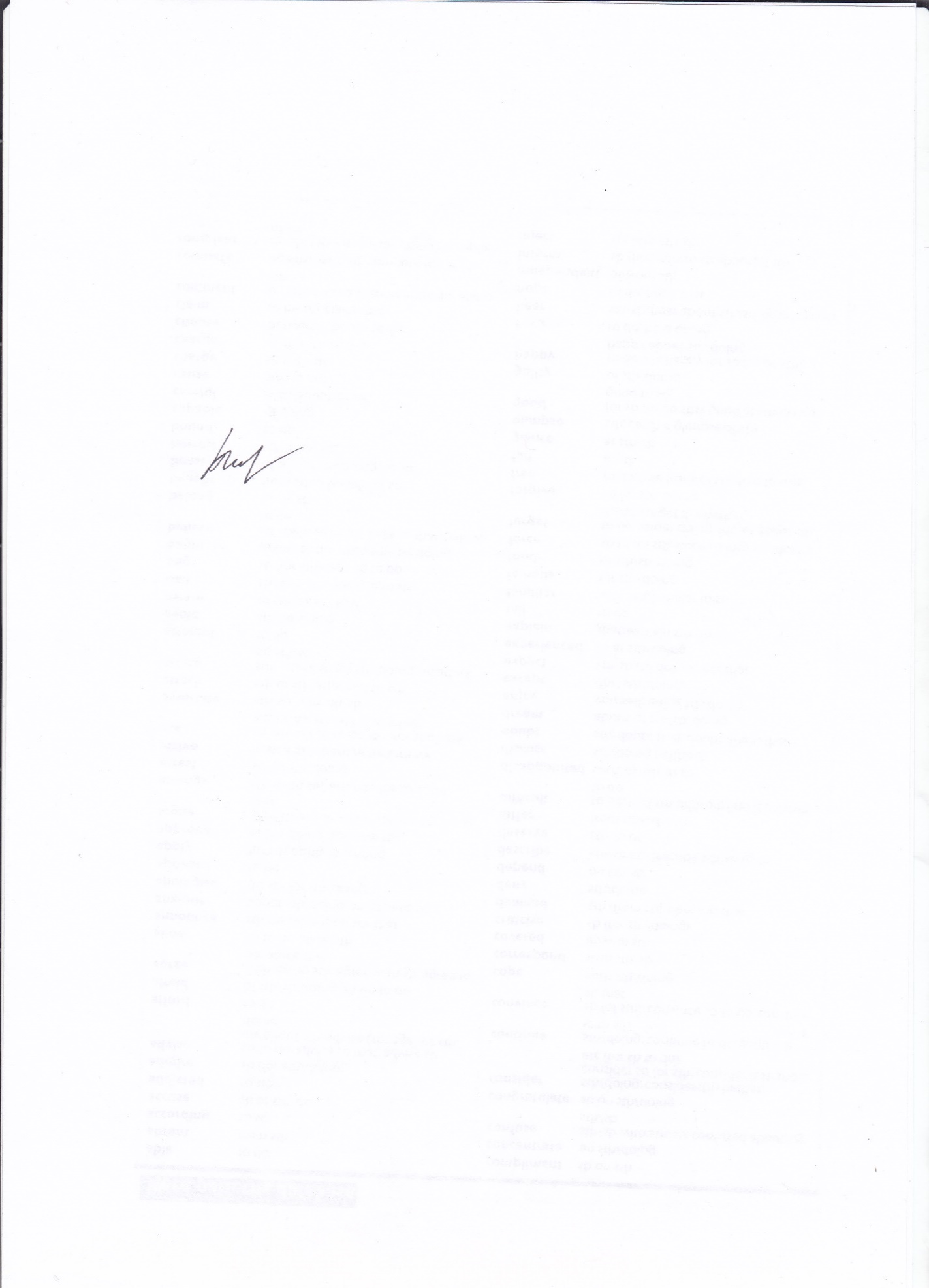 Председатель РУМО учителей географии       ___________Пилюгина Г.В.